بسم الله الرحمن الرحـــــــيمCollege of Languages and Translation CentersCLT CentersA Semester Plan for the Academic Support Unit 
(First Semester)
Muharram & Safar 1441 H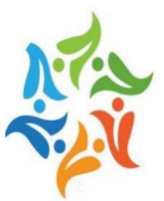 CLT_ Academic Support2019-1441A Semester Plan for the Academic Support Unit
Kingdom of Saudi ArabiaMinistry of EducationAl-Imam Mohammad ibn Saud Islamic UniversityDeanship of girls’ Education Center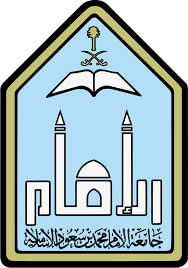 المملكة العربية السعوديةوزارة التربية والتعليمجامعة الامام محمد بن سعود الاسلاميةعمادة مركز الطالبات		ProcedureTimeDetails1Opening meeting25 August
24 ThulhejahEach committee and unit of the department was introduced. The Academic Support Unit had a brief presentation, in which the unit coordinator explained the main objectives and mission of the unit.2Meeting with the coordinators of all centers at the Faculty of Languages and Translation, at the Office of the Vice Dean of the Faculty of Languages and Translation1 September
2 MuharramThe meeting was held with coordinators of the centers to discuss the most important objectives that the department seeks to achieve by activating the academic support in each center. The aim is to support the related materials and the associated services provided. At the same time, the center provides the opportunity for its female students to propose suitable activities and work to implement them in the appropriate form and content.3Meeting with the coordinators of the centers in the faculties of the university, at the Office of the Vice Dean for Students Affairs3 September
4 MuharramOn behalf of the chairmanship of the Vice Dean for Student Affairs, the meeting was held with the coordinators of the centers in all faculties of the university. During the meeting, the most important points were discussed regarding activating student activities to include all students of the university. This will provide an opportunity for Imam Muhammad Ibn Saud Islamic University to participate in both local and international events.4Celebrating the National Day at the Faculty of Languages and Translation 25 September
26 MuharramThe College of Languages ​​and Translation celebrated the National Day of Saudi Arabia in collaboration with the Activity Unit. Each center took a part in the celebration.5Receive the academic support and activity plans from all center coordinators at the Faculty of Languages and Translation(attached file)22-26 September
23-27 MuharramAfter the inauguration of a number of new student centers (such as the Linguistics Center and Scientific Research Activity), the coordinators of the centers prepared initial plans for the mechanism of academic support to be provided by each center, the proposed student activities and the required procedures to implement each activity.6Coordinate with Imam University Printing Press to make a roll up banner for each center20 October
21 SafarThe University Printing Press has been contacted to make a roll up banner for each center. Each banner should include the vision and mission of the center in Arabic and English, the center's email and the location of the center in the department.7Follow up the work of all centers in implementing the proposed plans for academic support and student activities15 September
16 Muharram
- NowThe center coordinator follows up the work of each center, the academic support plan and student activities via emails, Whatsapp application and field visits. Meanwhile, the coordinator works to facilitate the tasks of each center and solve problems, if any.89